«Hλιοτρόπια»Μελετώντας στο μάθημα της Τέχνης το έργο «ηλιοτρόπια» του διάσημου καλλιτέχνη Βίνσεντ Βαν Γκογκ, τα παιδιά το απέδωσαν με διάφορα υλικά, δίνοντας στο κάθε έργο την δική τους ταυτότητα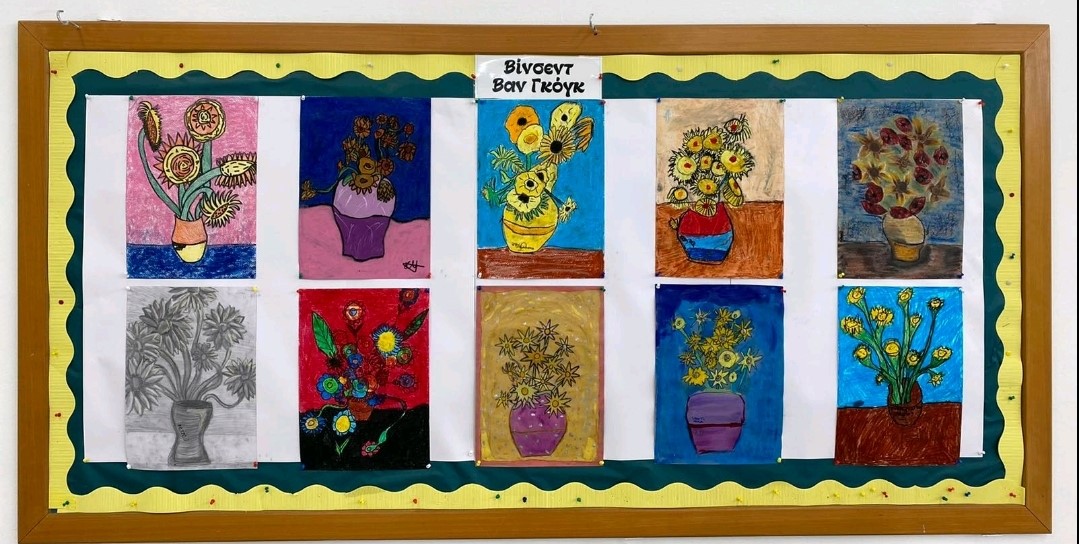 